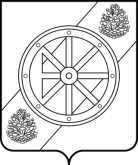 Администрация Няндомского муниципального округаАрхангельской областиПРОТОКОЛ г. Няндома                                                                                                                          15.02.2023 г.  заседания общественной муниципальной комиссии Повестка дняРассмотрение вопроса об организации рейтингового голосования.Ведерников А.Г.. открыл заседание комиссии, предоставил слово Пызиной О.С.Пызина О.С.. В соответствии с реализацией регионального проекта «Формирование комфортной городской среды» в целях проведения ежегодного голосования по отбору для благоустройства общественных территорий, необходимо сформировать и утвердить на голосование в 2023 году перечень общественных территорий в г. Няндома	На основании протокола заседания комиссии по рассмотрению и оценки предложений заинтересованных лиц о включении наиболее посещаемой территории общего пользования в муниципальную программу «Формирование современной городской среды на территории Няндомского района 2018-2024 годы» от 31.07.2019 г. б/н  сформирован следующий список общественных территорий:1.	ул. Ленина (участок напротив здания ЦКС);2.	ул. Ленина и Фадеева участок напротив ЦРБ (от ЦРБ в сторону м-на «Феникс»);3.	ул. Североморская (в районе Детского сада № 9 «Родничок») (от ул. Фадеева до здания Авангард);4. «Березовая аллея» по ул. Горького (участок от ул. П. Морозова);5. Центральный сквер в мкр Каргополь-2;6. «Городской сквер имени А.С. Попова»По итогам рейтингового голосования в 2022 году выбрана территория-  ««Городской сквер имени А.С. Попова», подлежащая благоустройству в 2023 году;Так же на основании предложений от трудовых коллективов  	1.  Заявка -  протокол собрания трудового коллектива МБУК «Няндомский районный центр культуры и спорта» (вх.№ 495 от 10.02.2023 г.) о включении в перечень общественных территорий, дополнительную территорию «Детский городок по ул. Ленина», расположенную по адресу, г. Няндома, ул. Ленина, у д. 48А ;	2. Заявка - протокол собрания трудового коллектива МАУДО «Районный центр дополнительного образования детей» (вх. №  484 от 10.02.2023 г.) - о включении в перечень общественных территорий, дополнительную территорию «Территория у РЦДО», расположенную по адресу, г. Няндома, ул. 60 лет Октября, у д. 14;	Предлагаю с целью определения наиболее важной и первоочередной территории требующей благоустройства в 2024 году,  учитывая мнение большего количества жителей города провести рейтинговое голосование по общественным территориям г. Няндома  в соответствии со следующим сформированным списком общественных территорий:1. Детский городок по ул.Ленина2. Территория у РЦДО3.  ул. Ленина и Фадеева участок напротив ЦРБ (от ЦРБ в сторону м-на «Феникс»);4.  ул. Североморская (в районе Детского сада № 9 «Родничок») (от ул. Фадеева до здания Авангард);5. «Березовая аллея» по ул. Горького (участок от ул. П. Морозова);6. Центральный сквер в мкр. Каргополь-2;7. «ул. Ленина (участок напротив здания ЦКС)». Голосовали: Решили:            1. Провести голосование на единой федеральной платформе по выбору первоочередной общественной территории требующей благоустройства в 2024 году в единые дни голосования в период с 15.04.2023 - 31.05.2023 года.            2. Вынести на рейтинговое голосование 2023 года  следующие территории:1. Детский городок по ул.Ленина2. Территория у РЦДО3.  ул. Ленина и Фадеева участок напротив ЦРБ (от ЦРБ в сторону м-на «Феникс»);4.  ул. Североморская (в районе Детского сада № 9 «Родничок») (от ул. Фадеева до здания Авангард);5. «Березовая аллея» по ул. Горького (участок от ул. П. Морозова);6. Центральный сквер в мкр. Каргополь-2;7. «ул. Ленина (участок напротив здания ЦКС)».    2. Поручить Управлению строительства, архитектуры и жилищно-коммунального хозяйства администрации Няндомского муниципального округа разместить перечень общественных территорий, участвующих в рейтинговом голосовании на официальном сайте администрации Няндомского округа  Заместитель председателя комиссии:Ведерников А.Г. – первый заместитель главы Няндомского района Секретарь комиссии:Пызина О.С. – консультант отдела строительства, архитектуры, благоустройства и экологии Управления строительства, архитектуры и жилищно-коммунального хозяйства администрации Няндомского муниципального округа Архангельской областиПрисутствовали:Коновалов В.А. - председатель Собрания депутатов Няндомского муниципального округа Архангельской области;Шупер Т.Н. – председатель некоммерческой общественной организации «Няндомская районная общественная организация «Всероссийского общества инвалидов»»;Третьяков Н.А. - координатор-инспектор РОО «Народная инспекция                           Архангельской области по Няндомскому району»;Вислых Г.Е. - депутат Собрания депутатов Няндомского         муниципального округа Архангельской области;Фефилов Р.В. - начальник ОГИБДД ОМВД России «Няндомский»Беляев П. В. -  представитель регионального отделения общероссийского общественного движения «Народный фронт «За Россию»»«За»«Против»«Воздержались»8--